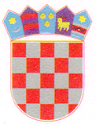 KLASA: 021-05/23-01/1URBROJ: 2158-19-01-23-3Ernestinovo, 24. siječnja 2023.ZAPISNIKsa 19. sjednice osmog saziva Općinskog vijeća Općine Ernestinovood  24. siječnja 2023. godineSjednica se održava u vijećnici Općine Ernestinovo, V. Nazora 64, 31215 Ernestinovo sa početkom u 18.00 sati. Sjednicu otvara predsjednik Općinskog vijeća Krunoslav Dragičević.Na početku sjednice predsjednik Krunoslav Dragičević obavlja prozivku vijećnika. Na sjednici su prisutni vijećnici:Krunoslav  Dragičević Damir Matković Ivan TkalecMirko MilasŠarika SukićIvan PavlovićJulijana ŠuicaOstali prisutni:Marijana Junušić, načelnicaDeže Kelemen, zamjenik načelniceEva Vaci, administrativna tajnicaNakon prozivke predsjednik Vijeća Krunoslav Dragičević konstatira da je sjednici nazočno 7 vijećnika te se konstatira da vijeće može donositi pravovaljane odluke.Zatim predsjednik za zapisničara predlaže Evu Vaci, a za ovjerovitelje zapisnika  Ivana Pavlovića i Julijanu Šuica. ZAKLJUČAKPrijedlozi su jednoglasno prihvaćeni sa 7 glasova za. Za zapisničara se određuje Eva Vaci, a za ovjerovitelje zapisnika Ivan Pavlović i Julijana  Šuica.Potom se prelazi na utvrđivanje dnevnog reda. Predsjednik za sjednicu predlaže sljedećiDnevni redUsvajanje zapisnika sa 18. sjednice Vijeća,Donošenje Odluke o stavljanju izvan snage Odluke o izradi IV. Izmjena i dopuna Prostornoga plana uređenja Općine ErnestinovoDonošenje Odluke o novčanoj pomoći za opremu novorođenog djetetaDonošenje Odluke o Pravilniku o provođenju postupka jednostavne nabave Godišnje izvješće o stanju zaštite od požara za 2022.godinu Zaključak o prihvaćanju Izvješća o stanju zaštite od požara za 2022.godinu Donošenje Odluke o sufinanciranju prijevoza za učenike i studente sa područja Općine ErnestinovoDonošenje Odluke o naknadama za rad na sjednicama Općinskog vijećaDonošenje Odluke o davanju suglasnosti na Odluku o iznosu ekonomske cijene Dječjeg vrtića „Ogledalce“ ErnestinovoDonošenje Odluke o davanju suglasnosti na I. izmjenu Pravilnika o plaćama, naknadi plaće i drugim materijalnim pravima radnika zaposlenih u Dječjem vrtiću „Ogledalce“ Ernestinovo  Donošenje Odluke o davanju suglasnosti na Sporazum o zajedničkoj suradnji i financiranju rada Dječjeg vrtića „Ogledalce“ ErnestinovoIzvješće o radu načelnice za razdoblje od 1.srpnja 2022.do 31.prosinca 2022.godine Zaključak o prihvaćanju Izvješća o radu načelnice za razdoblje od 1.srpnja 2022. do 31.prosinca 2022. godine ZAKLJUČAKDnevni red se usvaja jednoglasno, sa 7 glasova za.TOČKA  1.	USVAJANJE ZAPISNIKA SA 18. SJEDNICE VIJEĆA,Predsjednik Vijeća daje zapisnik sa 18.  sjednice Vijeća na usvajanje. Budući da nije bilo primjedbi na zapisnik donesen jeZAKLJUČAKZapisnik sa 18. sjednice Vijeća je usvojen jednoglasno, sa 7 glasova za.TOČKA  2.	DONOŠENJE ODLUKE O STAVLJANJU IZVAN SNAGE ODLUKE O IZRADI IV. IZMJENA I DOPUNA PROSTORNOGA PLANA UREĐENJA OPĆINE ERNESTINOVONačelnica je dala kratko obrazloženje ove točke, te je otvorena rasprava, budući da se nitkonije javio za riječ, prijedlog je dan na usvajanje.ZAKLJUČAK Općinsko vijeće Općine Ernestinovo donosi Odluku o stavljanju izvan snage Odluke o izradi IV. Izmjena i dopuna prostornog plana uređenja Općine Ernestinovo Odluka je  donesena jednoglasno, sa  7  glasova  za.TOČKA  3.	DONOŠENJE ODLUKE O NOVČANOJ POMOĆI ZA OPREMU NOVOROĐENOG DJETETANačelnica je kratko obrazložila točku rekavši vijećnicima da se u odluci ništa ne mijenja već da je predmetom rasprave isključivo zbog prelaska kune u euro, a potom je otvorena rasprava. Budući da se nitko nije javio za riječ, prijedlog je dan na usvajanje. Nakon provedenog glasovanja, donesen je ZAKLJUČAKOpćinsko vijeće Općine Ernestinovo donosi Odluku o novčanoj pomoći za opremu novorođenog djeteta. Odluka je  donesena jednoglasno, sa  7  glasova  za.TOČKA  4.	DONOŠENJE ODLUKE O PRAVILNIKU O PROVOĐENJU POSTUPKA JEDNOSTAVNE NABAVE Kao i u prethodnoj točci, odluka se mijenja samo u dijelu koji se odnosi na prelazak sa kune u euro. Otvorena rasprava. Budući da se nitko nije javio za riječ, prijedlog je dan na usvajanje. Nakon provedenog glasovanja, donesen je ZAKLJUČAKOpćinsko vijeće Općine Ernestinovo donosi Pravilnik o provođenju postupka jednostavne nabave. Pravilnik je  donesen jednoglasno, sa  7  glasova  za.TOČKA  5.	GODIŠNJE IZVJEŠĆE O STANJU ZAŠTITE OD POŽARA ZA 2022. GODINU Vijećnici su u materijalima dobili Izvješće o stanju zaštite od požara za 2022. godinu. Predsjednik vijeća  je  otvorio rasprava. Budući da se nitko nije javio za riječ, izvješće je dano na usvajanje.TOČKA  6.	ZAKLJUČAK O PRIHVAĆANJU IZVJEŠĆA O STANJU ZAŠTITE OD POŽARA ZA 2022. GODINU Nakon što su vijećnici razmotrili predmetno Izvješće donosi se ZAKLJUČAKOpćinsko vijeće Općine Ernestinovo donosi Zaključak o prihvaćanju Izvješća o stanju zaštite od požara za područje Općine Ernestinovo za 2022. godinu. Zaključak je donesen jednoglasno, sa 7 glasova za.TOČKA  7.	DONOŠENJE ODLUKE O SUFINANCIRANJU PRIJEVOZA ZA UČENIKE I STUDENTE SA PODRUČJA OPĆINE ERNESTINOVONačelnica je obrazložila da se  ni u ovoj odluci ništa ne mijenja već samo onaj dio koji se odnosi  na prelazak sa  kune u euro, a potom je otvorena rasprava. Budući da se nitko nije javio za riječ, prijedlog je dan na usvajanje. Nakon provedenog glasovanja, donesen je ZAKLJUČAKOpćinsko vijeće Općine Ernestinovo donosi Odluku o sufinanciranju prijevoza za učenike i studente sa područja Općine Ernestinovo.Odluka je donesena jednoglasno, sa 7 glasova za.TOČKA  8.	DONOŠENJE ODLUKE O NAKNADAMA ZA RAD NA SJEDNICAMA OPĆINSKOG VIJEĆAKao i u prethodnoj točci, odluka se mijenja samo u dijelu koji se odnosi na prelazak sa kune u euro. Otvorena rasprava. Budući da se nitko nije javio za riječ, prijedlog je dan na usvajanje. Nakon provedenog glasovanja, donesen je ZAKLJUČAKOpćinsko vijeće Općine Ernestinovo donosi Odluku o naknadama za rad na sjednicama Općinskog vijeća Odluka je  donesena jednoglasno, sa  7  glasova  za.TOČKA  9.	DONOŠENJE ODLUKE O DAVANJU SUGLASNOSTI NA ODLUKU O IZNOSU EKONOMSKE CIJENE DJEČJEG VRTIĆA „OGLEDALCE“ ERNESTINOVOVijećnici su dobili odluku Upravnog vijeća vrtića, za koju je načelnica dala kratko obrazloženje, a potom je otvorena rasprava. Budući da se nitko nije javio za riječ, prijedlog je dan na usvajanje. Nakon provedenog glasovanja, donesen je ZAKLJUČAKOpćinsko vijeće Općine Ernestinovo donosi Odluku o davanju suglasnosti na Odluku o iznosu ekonomske cijene Dječjeg vrtića „Ogledalce“ Ernestinovo Odluka je  donesena jednoglasno, sa  7  glasova  za.TOČKA  10.	DONOŠENJE ODLUKE O DAVANJU SUGLASNOSTI NA I. IZMJENU PRAVILNIKA O PLAĆAMA, NAKNADI PLAĆE I DRUGIM MATERIJALNIM PRAVIMA RADNIKA ZAPOSLENIH U DJEČJEM VRTIĆU „OGLEDALCE“ ERNESTINOVO  Vijećnici su dobili odluku Upravnog vijeća vrtića, za koju je načelnica dala kratko obrazloženje, a potom je otvorena rasprava. Budući da se nitko nije javio za riječ, prijedlog je dan na usvajanje. Nakon provedenog glasovanja, donesen je ZAKLJUČAKOpćinsko vijeće Općine Ernestinovo donosi Odluku o davanju suglasnosti na I. izmjenu Pravilnika o plaćama, naknadi plaće i drugim materijalnim pravima radnika zaposlenih u Dječjem vrtiću „Ogledalce“ Ernestinovo  Odluka je  donesena jednoglasno, sa  7  glasova  za.TOČKA  11.	DONOŠENJE ODLUKE O DAVANJU SUGLASNOSTI NA SPORAZUM O ZAJEDNIČKOJ SURADNJI I FINANCIRANJU RADA DJEČJEG VRTIĆA „OGLEDALCE“ ERNESTINOVOVijećnici su dobili odluku Upravnog vijeća vrtića, za koju je načelnica dala kratko obrazloženje, a potom je otvorena rasprava. Budući da se nitko nije javio za riječ, prijedlog je dan na usvajanje. Nakon provedenog glasovanja, donesen je ZAKLJUČAKOpćinsko vijeće Općine Ernestinovo donosi Odluku o davanju suglasnosti na Sporazum o zajedničkoj suradnji i financiranju rada Dječjeg vrtića „Ogledalce“ Ernestinovo Odluka je  donesena jednoglasno, sa  7  glasova  za.TOČKA  12.	IZVJEŠĆE O RADU NAČELNICE ZA RAZDOBLJE OD 1. SRPNJA 2022. DO 31. PROSINCA 2022. GODINE Vijećnici su u materijalima za sjednicu dobili i Izvješće općinske načelnice, te je otvorena rasprava. Budući da se nitko nije javio za riječ, izvješće je dano na usvajanje. TOČKA  13.	ZAKLJUČAK O PRIHVAĆANJU IZVJEŠĆA O RADU NAČELNICE ZA RAZDOBLJE OD 1.SRPNJA 2022. DO 31.PROSINCA 2022. GODINE Nakon što su vijećnici razmotrili Izvješće donesen je ZAKLJUČAKOpćinsko vijeće Općine Ernestinovo donosi Zaključak o prihvaćanju Izvješća o radu načelnice za razdoblje od 1.srpnja 2022. do 31.prosinca 2022. godine Zaključak je donesen jednoglasno, sa 7 za.Budući je dnevni red iscrpljen, sjednica je završila sa radom. Predsjednik zaključuje sjednicu u  18:40 satiZapisničar:			Ovjerovitelji zapisnika:		Predsjednik Vijeća:Eva Vaci			Ivan Pavlović				Krunoslav Dragičević				Julijana Šuica